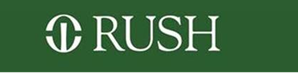 INFORMED CONSENT PROCESSDOCUMENTATION INFORMED CONSENT PROCESSDOCUMENTATION INFORMED CONSENT PROCESSDOCUMENTATION INFORMED CONSENT PROCESSDOCUMENTATION Subject ID:  ____________________Subject ID:  ____________________Subject ID:  ____________________Subject ID:  ____________________ORA# Study Title:Study Title:Study Title:Study Title:Consent Version Date:  Study Title:Study Title:Study Title:Study Title:Approval Date of Consent:Study Title:Study Title:Study Title:Study Title:Expiration Date of Consent: Study Title:Study Title:Study Title:Study Title:Study Principal Investigator (PI):Study Title:Study Title:Study Title:Study Title:Study and consent discussed with:___ Subject ___ Legally Authorized Representative (LAR)___ Family Members___ Other (describe)How was Consent obtained?___ In person___ Telephone call___ Online___ Other (describe)If not in-person, how was the subject’s identity verified?___ Full Name (required) ANDTwo additional identifiers (minimum) ___ Date of birth___ Last four digits of SSN___ Address___ Emergency Contact name___ Other (describe)If not in-person, how was the subject’s identity verified?___ Full Name (required) ANDTwo additional identifiers (minimum) ___ Date of birth___ Last four digits of SSN___ Address___ Emergency Contact name___ Other (describe)If not in-person, how was the subject’s identity verified?___ Full Name (required) ANDTwo additional identifiers (minimum) ___ Date of birth___ Last four digits of SSN___ Address___ Emergency Contact name___ Other (describe)If not in-person, how was the subject’s identity verified?___ Full Name (required) ANDTwo additional identifiers (minimum) ___ Date of birth___ Last four digits of SSN___ Address___ Emergency Contact name___ Other (describe)Key information presented to subject first?Key information presented to subject first?     YES     YES     NOPurpose of study discussed with subject?Purpose of study discussed with subject?     YES     YES     NOProcedures discussed with subject?Procedures discussed with subject?     YES     YES     NORisks and Benefits discussed with subject?Risks and Benefits discussed with subject?     YES     YES     NOAll of subject’s or LAR’s questions were answered?All of subject’s or LAR’s questions were answered?     YES     YES     NOSubject or LAR verbalized understanding of consent?Subject or LAR verbalized understanding of consent?     YES     YES     NOSubject:   Agrees to Participate        Declined Participation     Wants to meet for further discussionSubject:   Agrees to Participate        Declined Participation     Wants to meet for further discussionSubject:   Agrees to Participate        Declined Participation     Wants to meet for further discussionSubject:   Agrees to Participate        Declined Participation     Wants to meet for further discussionSubject:   Agrees to Participate        Declined Participation     Wants to meet for further discussionConsent signed prior to any study related procedures?Consent signed prior to any study related procedures?     YES     YES     NOA copy of the executed study consent form was given to subject. (Describe how the copy was provided to them in “Comments”)A copy of the executed study consent form was given to subject. (Describe how the copy was provided to them in “Comments”)     YES     YES     NOIs the subject currently enrolled in any other study?Is the subject currently enrolled in any other study?     YES             YES             NODoes the subject have any special needs? If Yes, describe in comments section belowDoes the subject have any special needs? If Yes, describe in comments section below     YES     YES     NODoes the subject meet all Inclusion and no exclusion criteria at this time?Does the subject meet all Inclusion and no exclusion criteria at this time?     YES     YES     NOComments: Comments: Comments: Comments: Comments: Signature of Person Obtaining Consent:Signature of Person Obtaining Consent:Signature of Person Obtaining Consent:Date and Time: Date and Time: 